                     HARMONOGRAM MATURITNÍCH ZKOUŠEK – JARO 2020   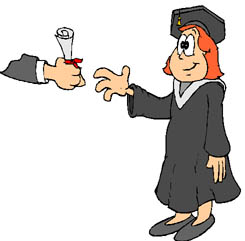 Možnost výběru maturitních témat (HT4, CR4)do 4. 10. 2019Konečný termín pro výběr tématu MP (HT4, CR4)11. 10. 2019Nutno splnit první povinnou konzultaci MP (HT4, CR4)do 22. 11. 2019Odevzdání závazné přihlášky k MZdo 1. 12. 2019Nutno splnit druhou povinnou konzultaci MP (HT4, CR4)do 10. 1. 2020Nutno splnit třetí povinnou konzultaci MP (HT4, CR4)do 14. 2. 2020Nutno splnit čtvrtou povinnou konzultaci MP (HT4, CR4)do 13. 3. 2020Poslední termín pro odevzdání MP (HT4, CR4)20. 3. 2020Odevzdání seznamu školní četby k MZdo 31. 3. 2020Ukončení klasifikace za 4. ročník24. 4. 2020Vydání vysvědčení za 4. ročník (den určený i k poslednímu zvonění a dalším aktivitám spojeným s ukončováním studia)29. 4. 2020Písemná práce z ČJL a CJ8. 4. 2020; 30. 4. 2020Didaktické testy4. 5. 2020 – 6. 5. 2020Praktická zkouška z odborných předmětů (PO2)13. 5. 2020Zveřejnění výsledků didaktických testůnejpozději do 15. 5. 2020Zveřejnění výsledků písemných pracínejpozději v den zahájení ústních zkoušekÚstní MZ a obhajoby mat. prací18. 5. 2020 - 22. 5. 2020 (HT4, PO2)25. 5. 2020 - 29. 5. 2020 (CR4)Známky profilové části MZv den konání ústních zkoušekPředání maturitního vysvědčení2. 6. 2020 – 6. 6. 2020